Управление по строительству, архитектуре и градостроительству администрации муниципального образования «Город Астрахань»РАСПОРЯЖЕНИЕ05 октября 2020 № 04-01-1860«О разработке документации по внесению изменений в проект планировки территории в границах улиц Красная Набережная, Магнитогорской, Николая Островского и Джона Рида в Советском районе г. Астрахани»В связи с обращением Купцова М.В. от 02.10.2020 № 05-04-01-5530, в соответствии со статьями 41, 42, 45, 46 Градостроительного кодекса Российской Федерации, постановлением администрации муниципального образования «Город Астрахань» от 16.05.2018 № 288 «Об определении уполномоченного органа», постановлением мэра города Астрахани от 30.01.2009 № 244-м «Об утверждении Положения о порядке подготовки документации по планировке территорий муниципального образования «Город Астрахань», с изменениями и дополнениями, внесенными постановлениями мэра города от 06.10.2011 № 9364-м, от 10.01.2013 № 09-м,1. Разрешить Купцову М.В. разработку документации по внесению изменений в проект планировки территории в границах улиц Красная Набережная, Магнитогорской, Николая Островского и Джона Рида в Советском районе г. Астрахани, утвержденный распоряжением администрации муниципального образования «Город Астрахань» от 12.04.2019 № 992-р.2. Утвердить задание на разработку документации по внесению изменений в проект планировки территории в границах улиц Красная Набережная, Магнитогорской, Николая Островского и Джона Рида в Советском районе г. Астрахани, согласно приложению к настоящему распоряжению управления по строительству, архитектуре и градостроительству администрации муниципального образования «Город Астрахань».3. Купцову М.В.:3.1. Обеспечить за счёт собственных средств разработку документации по внесению изменений в проект планировки территории в границах улиц Красная Набережная, Магнитогорской, Николая Островского и Джона Рида в Советском районе г. Астрахани.3.2. Представить документацию на согласование в управление по строительству, архитектуре и градостроительству администрации муниципального образования «Город Астрахань».4. Отделу территориального планирования и инженерного обеспечения управления по строительству, архитектуре и градостроительству администрации муниципального образования «Город Астрахань»:4.1. Обеспечить размещение настоящего распоряжения управления по строительству, архитектуре и градостроительству администрации муниципального образования «Город Астрахань» на официальном сайте администрации муниципального образования «Город Астрахань».4.2. Обеспечить опубликование настоящего распоряжения управления по строительству, архитектуре и градостроительству администрации муниципального образования «Город Астрахань» в средствах массовой информации.Срок решения о разработке документации по внесению изменений в проект планировки территории в границах улиц Красная Набережная, Магнитогорской, Николая Островского и Джона Рида в Советском районе г. Астрахани составляет 2 (два) года.Контроль за исполнением настоящего распоряжения управления по строительству, архитектуре и градостроительству администрации муниципального образования «Город Астрахань» оставляю за собой.И.о. начальника управления Е.Е. Каргина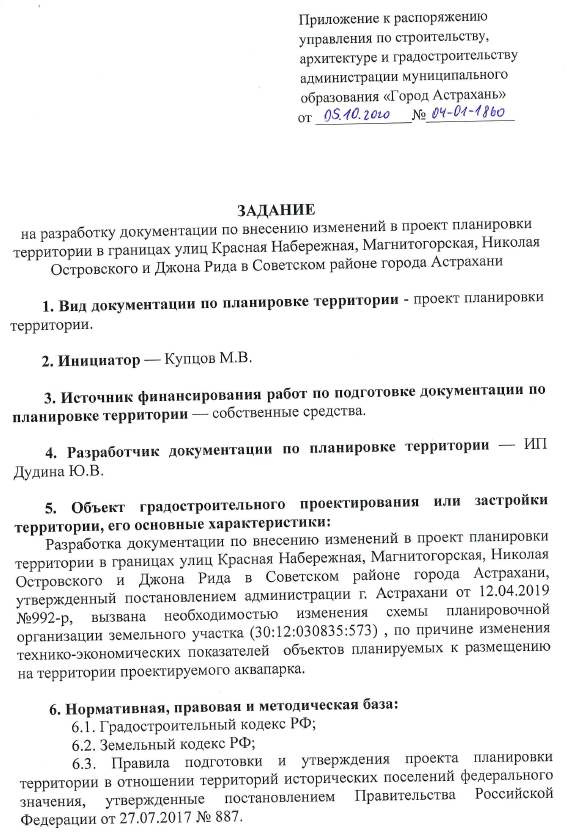 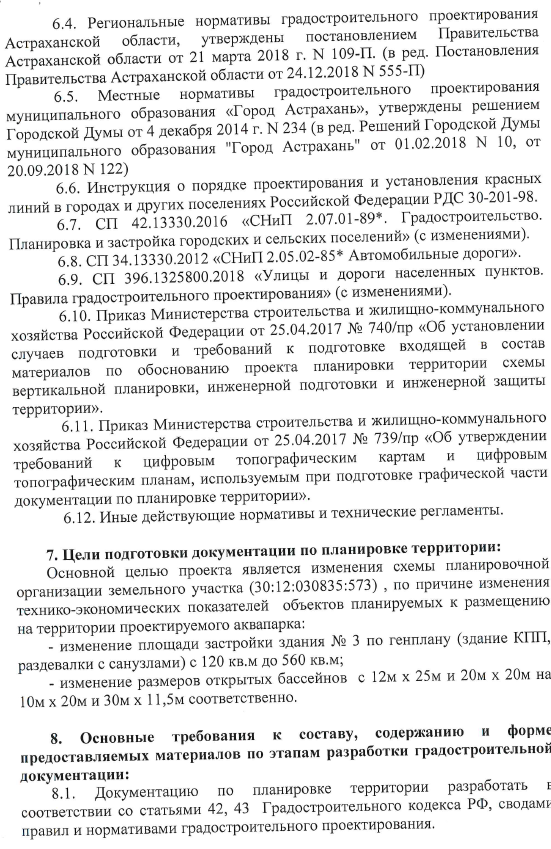 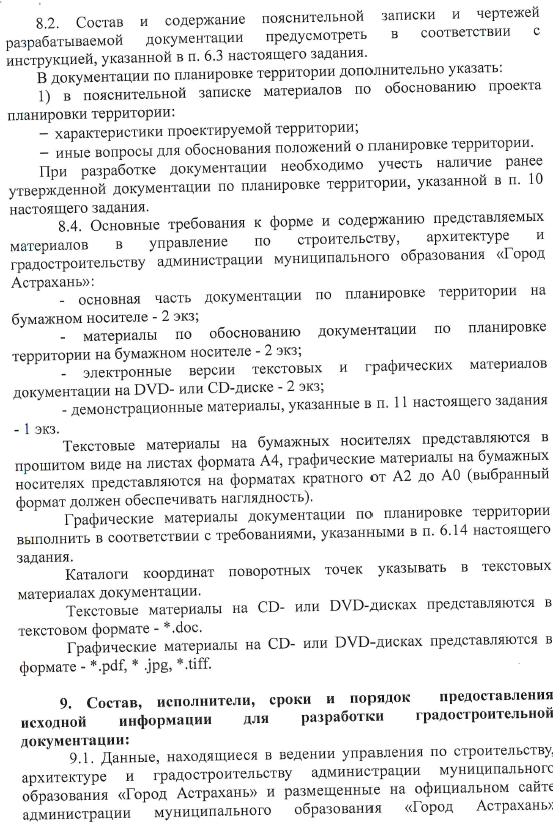 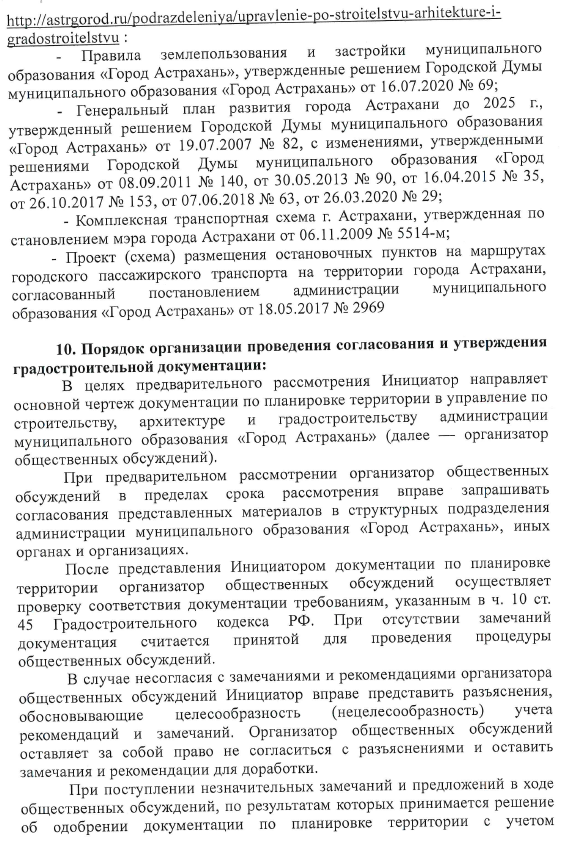 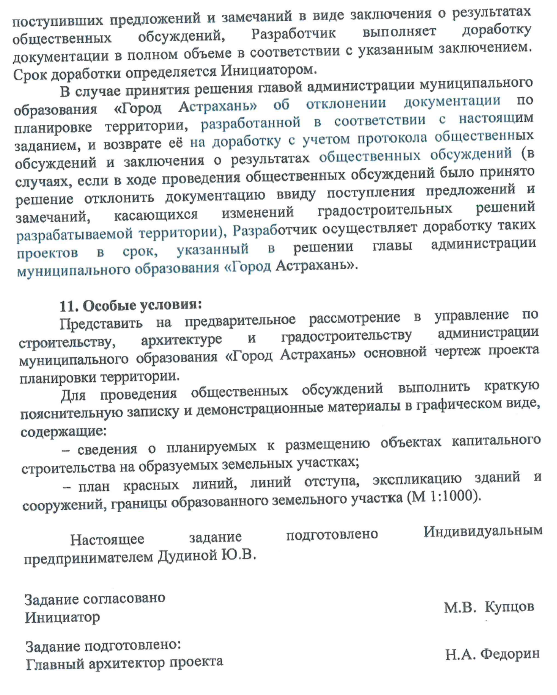 